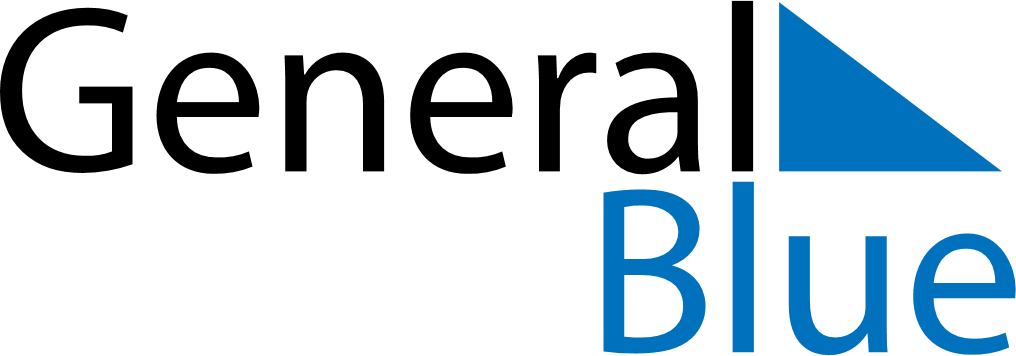 February 2027February 2027February 2027February 2027February 2027February 2027AndorraAndorraAndorraAndorraAndorraAndorraMondayTuesdayWednesdayThursdayFridaySaturdaySunday1234567891011121314Shrove Tuesday1516171819202122232425262728NOTES